Решение Совета городского округа город Уфа Республики Башкортостан от 23 марта 2022 года № 12/20Об установлении границ территории территориального общественного самоуправления в посёлке Тимашево Орджоникидзевского района городского округа город Уфа Республики БашкортостанВ соответствии со статьёй 27 Федерального закона от 6 октября 2003 года № 131-ФЗ «Об общих принципах организации местного самоуправления в Российской Федерации», статьёй 12 Устава городского округа город Уфа Республики Башкортостан, статьёй 6 Положения о территориальном общественном самоуправлении на территории городского округа город Уфа Республики Башкортостан, утверждённого решением Совета городского округа город Уфа Республики Башкортостан от 24 апреля 2013 года № 17/4, на основании уведомления инициативной группы о намерении учредить территориальное общественное самоуправление от 19 января 2022 года, Совет городского округа город Уфа Республики Башкортостан р е ш и л:1. Установить границы территории территориального общественного самоуправления в посёлке Тимашево Орджоникидзевского района городского округа город Уфа Республики Башкортостан согласно приложению к настоящему решению.2. Опубликовать настоящее решение в газете «Уфимские ведомости».Председатель Советагородского округа город УфаРеспублики Башкортостан						         М. ВасимовПриложение к решению Советагородского округа город УфаРеспублики Башкортостанот 23 марта 2022 года № 12/20Описание границ территории территориального общественного самоуправления в посёлке Тимашево Орджоникидзевского района городского округа город Уфа Республики Башкортостан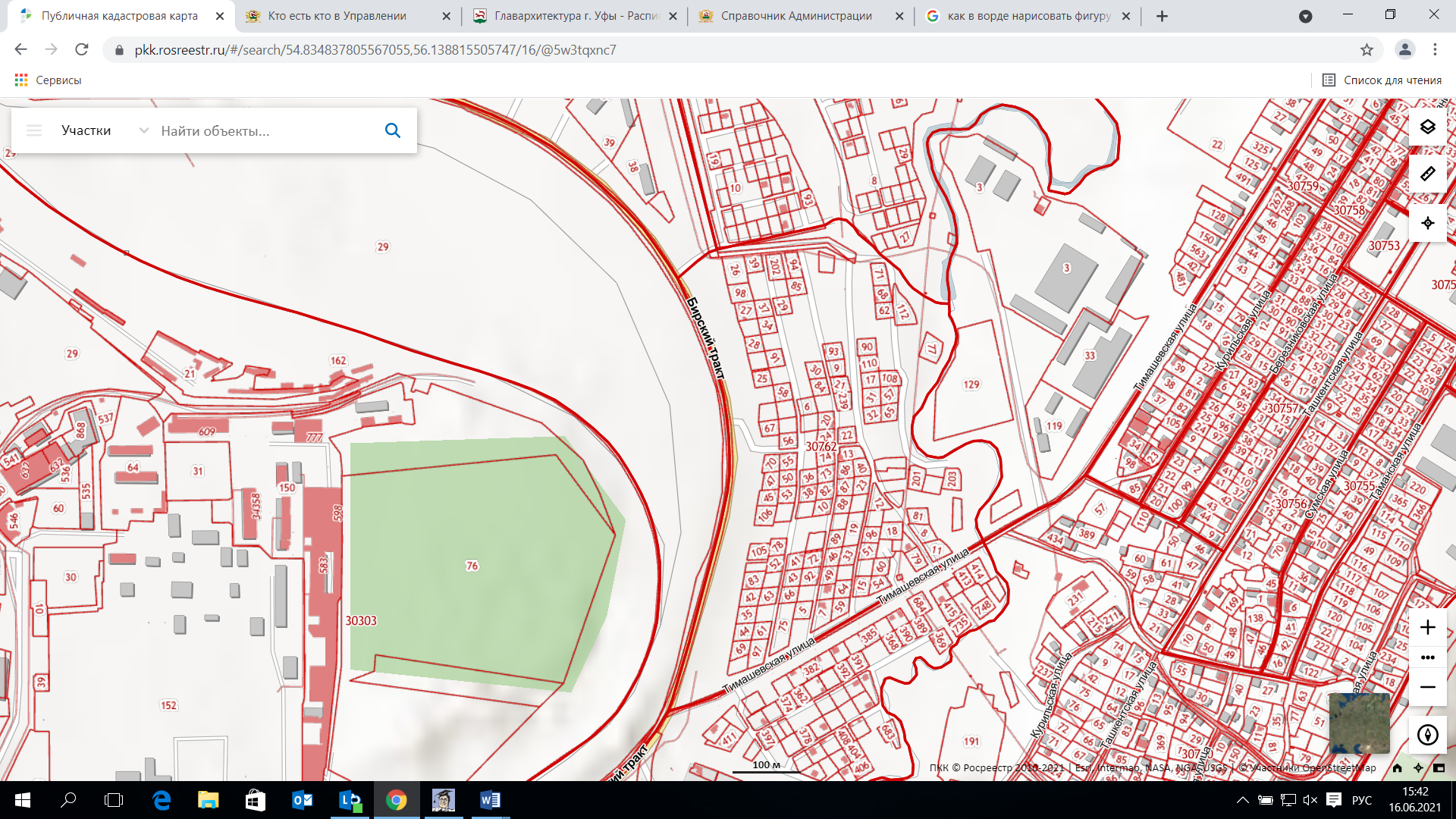 Описание границ:от земельного участка с кадастровым номером 02:55:030762:54 по линии, очерченной в графической схеме, до земельного участка с кадастровым номером 02:55:030762:77;от земельного участка с кадастровым номером 02:55:030762:77 по границе кадастрового квартала 02:55:030762 до улицы Тимашевская;по улице Тимашевская (по линии, очерченной в графической схеме) до земельного участка с кадастровым номером 02:55:030762:54.